Summer 1 Y3 Fractions  Y3 Fractions Notes It is very important that all fraction work is done with concrete apparatus as well as diagrams and images.It is very important that all fraction work is done with concrete apparatus as well as diagrams and images.By the end of the teaching sequence children should…Examples  and models and images to useExamples  and models and images to useUnderstand fractions as equal parts of a whole NCETM 3.1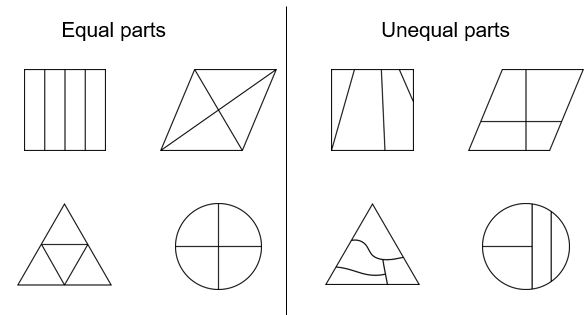 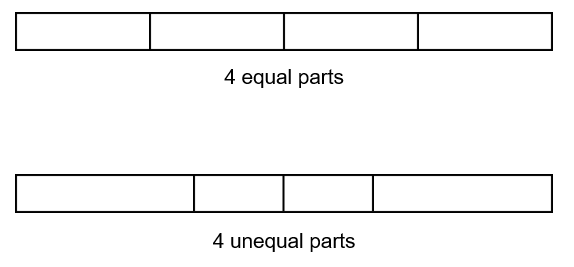 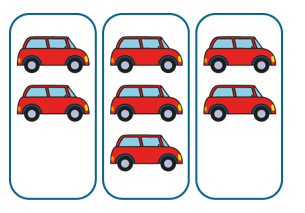 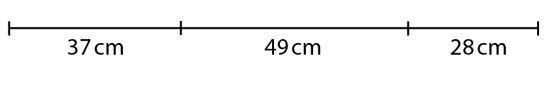 Be able to construct and interpret unit fraction NCETM 3.2 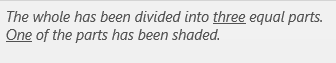 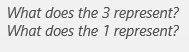 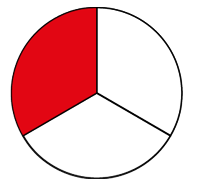 Understand the language of numerator and denominatorNCETM 3.2 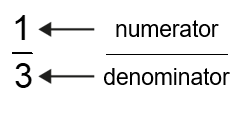 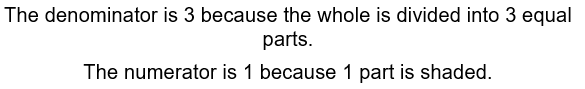 Be able to construct and interpret unit fraction NCETM 3.2 in different contexts  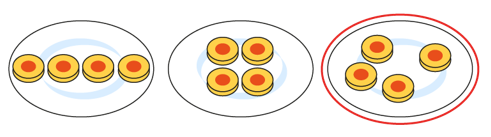 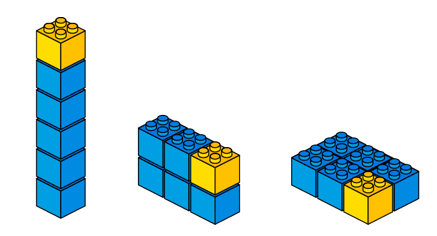 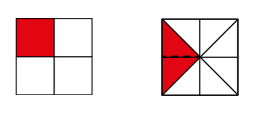 Review unit fractions of quantity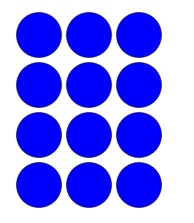 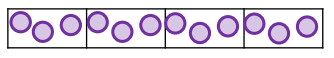 Be able to construct and interpret non- unit fractions NCETM 3.3 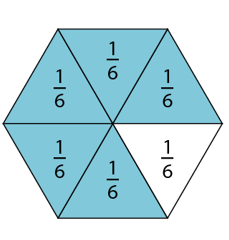 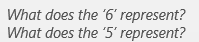 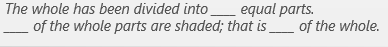 Know that when the numerator and denominator are the same then this is a whole. That when you have all the parts you have the whole. NCETM 3.3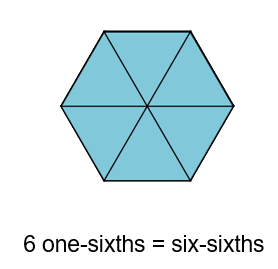 Be able to construct and interpret non- unit fractions in different contexts NCETM 3.3                using measure and objects 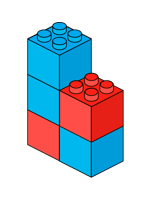 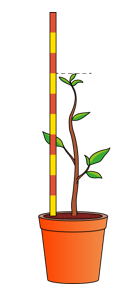                 using measure and objects Count in fractions and plot them on a number line NCETM 3.3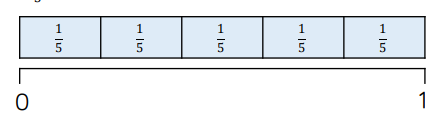 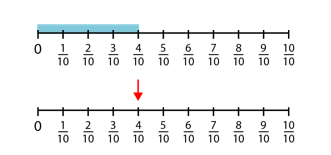 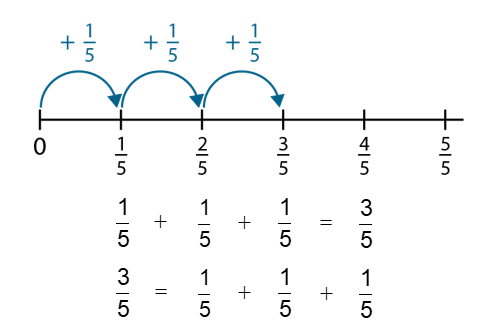 Compare and order unit fractions with different denominators and understand that the greater the denominator the smaller the equal parts and the smaller the fraction. 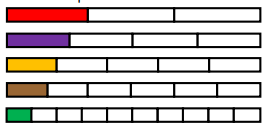 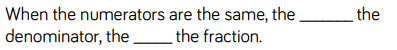 Use Cuisenaire rods Use Cuisenaire rods Compare and order non- unit fractions with the same denominator and understand that the greater the numerator the greater the fraction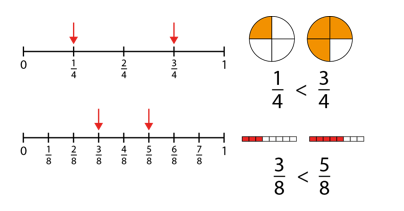 Find non-unit fractions of an amount Add and subtract fractions with the same denominator within the whole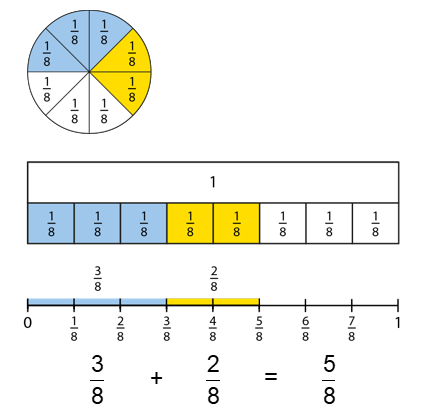 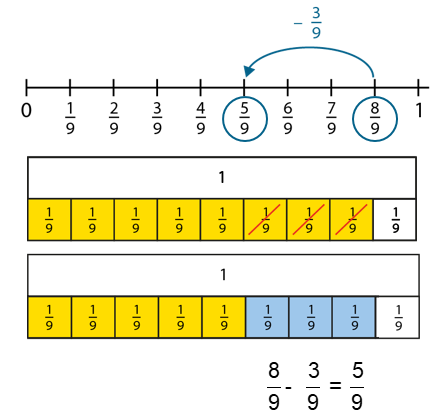 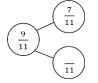 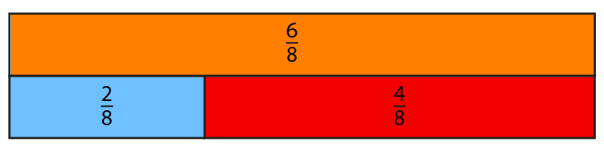 Count in tenths and show as an image, word, fraction and a decimalMoved to Y4 Moved to Y4 Show equivalent fractions making links with timetable knowledgeMoved to Y4Moved to Y4Summer 1 put end of autumnY3 Statistics Y3 Statistics Teaching PointsExamples  and models and images to useNotesInterpret and show data on pictograms, barcharts and tables Link to fractions with pictograms – half an imageKnow how to answer one / two step problemsMisconceptions on interpreting the axis and pictures on a pictogramSummer 2Y3 Measure and Shape Y3 Measure and Shape NotesWith all of the next units they should be used to revise fractions, ENL strategies and times tables. Links are noted where applicable and all of the above should be ‘kept on the boil’ through number talks. Decimal notation is not used until Y4. Where possible use concrete apparatus – use rulers, scales, measuring jugs and let children play with the concepts.Children should be exposed to word problems- White Rose is very good for this and can be used to review ENL this year and at the beginning of Y4With all of the next units they should be used to revise fractions, ENL strategies and times tables. Links are noted where applicable and all of the above should be ‘kept on the boil’ through number talks. Decimal notation is not used until Y4. Where possible use concrete apparatus – use rulers, scales, measuring jugs and let children play with the concepts.Children should be exposed to word problems- White Rose is very good for this and can be used to review ENL this year and at the beginning of Y4Teaching PointsExamples  and models and images to useExamples  and models and images to useKnow how to use a ruler and know what mm, cm and m are. 1 m 53 = 153 cm    60 mm = 6 cm 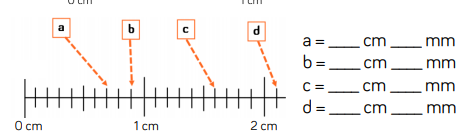 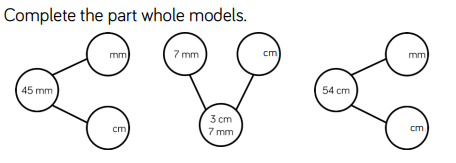 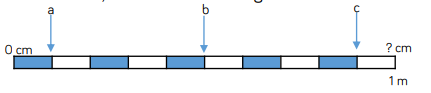 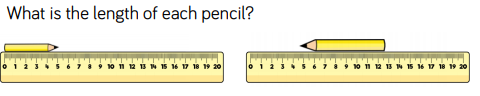 1 m 53 = 153 cm    60 mm = 6 cm Convert between different lengths 1 m 53 = 153 cm    60 mm = 6 cm 1 m 53 = 153 cm    60 mm = 6 cm Compare and order different lengths 1 m 53 = 153 cm    60 mm = 6 cm 1 m 53 = 153 cm    60 mm = 6 cm Add/subtract lengths 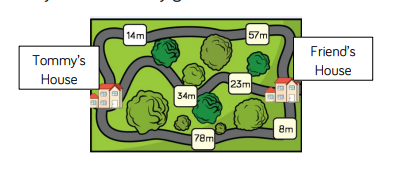 Identify and draw accurately 2D shapes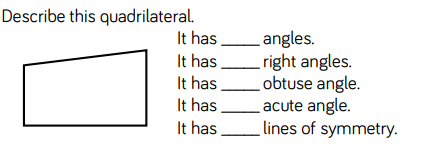 Measure 2D shapes accurately Find the perimeter of 2D shapes 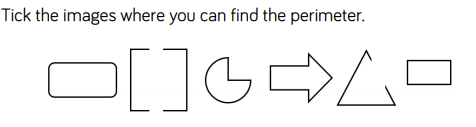 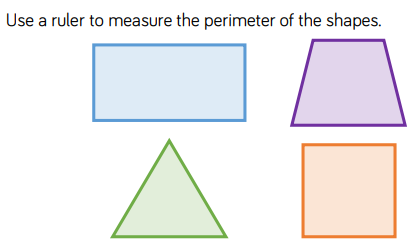 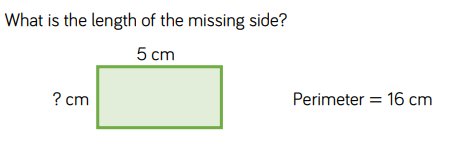 Identify 3D shapes 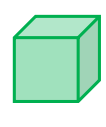 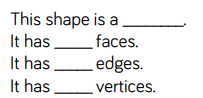 Understand g and Kg and when they are used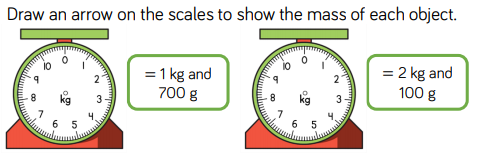 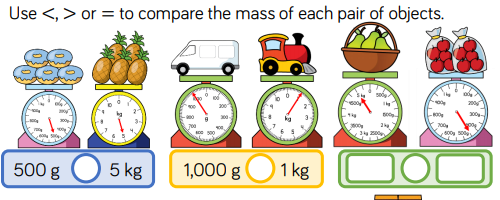 Convert between g and kg Compare g and kg Understand ml and l and when they are used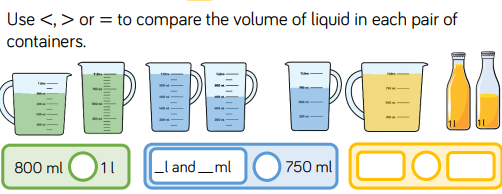 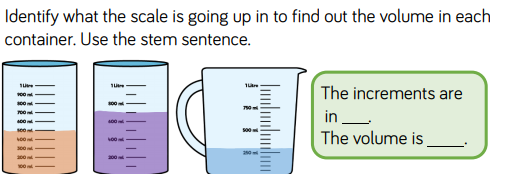 Convert between ml and lCompare l and mlAdd/subtract using l and ml  and g and kg Fraction of an amount problems – WR Y3 fractions SpringBe able to tell the time on an analogue and digital clockThis should be continuous provision and should not need to be taught in a ‘lesson’Know how many minutes in an hour/ seconds in a minuteKnow how many hours in day/2 days months in a yearFind the duration of activities Use ENL strategies Know different types of angles 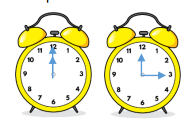 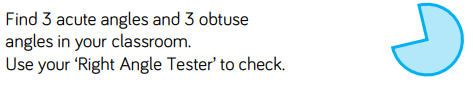 Compare different types of angles Identify horizontal, vertical and perpendicular lines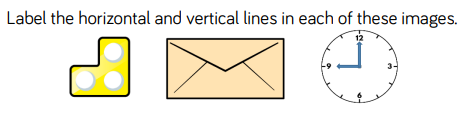 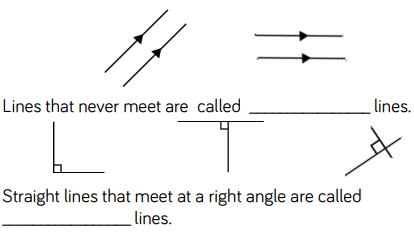 Draw accurately horizontal, vertical and perpendicular linesSummer 2Y3 MoneyY3 MoneyTeaching PointsExamples  and models and images to useNotesRecognise all UK coins and notes Use real money/ practise money where possible to compare and convert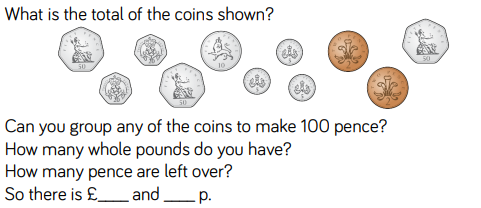 Should already be familiar with this from the Autumn term and Y2 Know how many pence in the pound Use real money/ practise money where possible to compare and convertLink to PVKnow how many 5ps 10ps 20ps and 50ps in a poundUse real money/ practise money where possible to compare and convertLink to multiples and times tables and fractions Convert from pounds to pence Use real money/ practise money where possible to compare and convertNot using decimals Add/subtract pounds and pence using ENL strategies 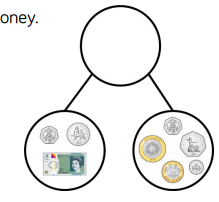 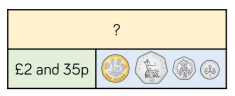 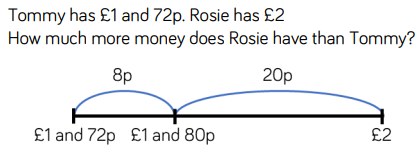 Reminder of things like finding the difference which may be more efficientAlso use part whole models to draw links with addition and subtractionBe able to give change 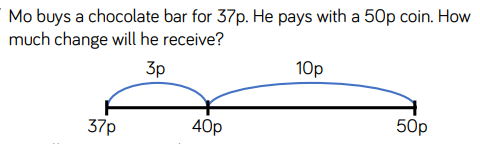 2 step problems – add 2/3 items then calculate changeBe able to solve a variety of 1 step and 2 step problems using shape, measure, time, money, fractions and the 4 operations. See White Rose SOL and problems of the day. 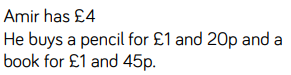 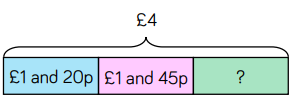 Use bar modelling to help